Please register me for:□ BNEE19: Oct. 6 - 17, 2019 • $2,950Single Supplement • $445Airfare from  	Address:_						 City: 	State: 	Zip: 		Phone:	 Work phone/cell: 		E-mail:				 Emergency Contact Name: 				Phone:   	Sleeping Preference (circle one):	Double bed (1 bed)	Twin Beds (2 beds)Roommate name: 	OR Single supplement: 	Yes	 	NoPrices in this brochure were effective on 5.29.18. By signing below, I understand that price changes are possible at the time of final invoicing, due to exchange rates, an increase in carrier charges, fuel costs, taxes and tariffs, and the number of passengers traveling in the group. I agree to the terms and conditions of this tour.Signature of 1st traveler:	Date:  	Signature of 2nd traveler: 	Date:  	Return Application with payment to: Blue Horizon Travel & Yacht Charters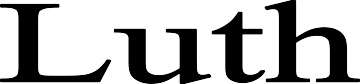 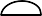 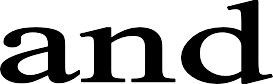 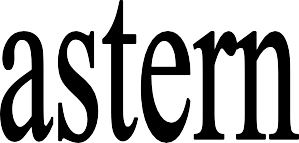 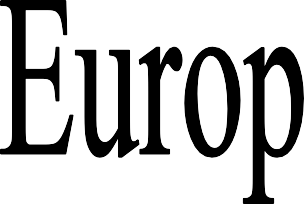 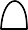 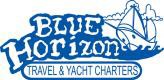 12570 US Hwy 150 • Orion, IL 61273Main Office: 800-939-4334 • Fax: 309-526-8333 • • www.bluehorizon.net5.29.18 landWe reserve the right to cancel this trip due to lack of subscription. In the event of cancellation of the trip in its entirety, a full refund of all deposits will be made to passengers enrolled at the time of cancellation. Tour price is based on the value of the dollar and the cost of airfare and is subject to change without notice. Extensions are usually available, but must be requested when booking the tour. Any changes in airfare booking may result in a processing fee. It may be possible, that due to unforeseen events, conditions, or changes in airline schedules, the land portion of the trip may be extended or shortened. Any savings realized by such occurrences will be refunded, however any extra expenses incurred must be borne by the client. Trip cancellation insurance is available. This low-cost protection can save you money if you are forced to cancel or alter your trip for a medical reason only. You will be mailed trip cancellation insurance information with the brochure or upon receipt of your deposit.Responsibility: Blue Horizon Travel & Yacht Charters, Ed-Ventures, Inc., their officers and employees, tour hosts, or any other persons or vendors connected with the tour shall not under any circumstances be liable to the client under or by reason of this agreement directly or indirectly for any accidents, injury, delay, damage, or inconvenience caused to the client by negligence of others, by malfunctions of transportation systems or equipment, by acts of war, terrorism, or rebellion, strikes, theft, itinerary changes, extreme weather conditions, or cancellations, and the client hereby releases the above mentioned corporation and persons from any and all such liability. The airline(s) concerned are not held responsible for any act, omission, or event during the time passengers are not on their planes or conveyances. The passenger's contract in use by the airlines concerned, when issued, shall constitute the sole contract between the airlines and the purchaser of this tour and/or passenger. Any and/or all transportation companies herein mentioned shall not have nor incur any responsibility to any traveler aside from their liability as common carriers. Air and land costs are subject to change without notice. Air transportation is via special, non refundable airfare. Any additional airfare assessments made by the airlines for any changes whatsoever shall be the responsibility of the client. Other rules may also apply. Services of any A.R.C. or I.A.T.A. carrier may be used in conjunction with this tour. If there is a change in air prices and/or currency exchange rates, we reserve the right to adjust prices.I grant Ed-Ventures, Inc and its agents the right to take photographs and videos of me during the tour and any meetings related to the tour before or after the tour. I authorize Ed-Ventures Inc, its assigns and transferees to copyright, use, and publish in print and/or electronically.I agree that Ed-Ventures may use such photographs or videos of me with or without my name for any lawful purpose, including publicity, illustration, advertising, and Web content.5.29.18 Land